xxxOd:	xxxOdesláno:	úterý 22. února 2022 9:52Komu:	xxxKopie:	xxxPředmět:	RE: OBJ - 3610003733 - fúzePřílohy:	Objednávka_NAKIT_podepsaná.pdfDobrý den,V příloze zasílám potvrzenou objednávku. S pozdravem a přáním pěkného dnexxx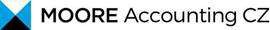 xxxwww.moore-czech.cz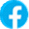 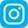 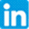 Moore Accounting CZ s.r.o.XxxXxxXxxxxxOdesílatel tohoto e-mailu vylučuje použití ust. § 1757 zák. č.: 89/2012 Sb., a není-li výslovně uvedeno jinak, je vyloučeno i použití ust. § 1732 zák. č.: 89/2012 Sb. Tato zpráva má pouze informativní charakter a není myšlena jako závazný návrh na uzavření smlouvy či podání nabídky; slouží pouze jako podklad pro případné následné právní jednání stran. Závaznou se nabídka či návrh na uzavření smlouvy stává teprve, pokud sestrany dohodnou na veškerých podmínkách příslušného typu smlouvy akceptovatelného pro odesílatele tohoto e-mailu. Odesílatel si vyhrazuje právo posledních připomínek, a to i v případech nepodstatných změn učiněných z Vaší strany.From: xxxSent: Tuesday, February 22, 2022 9:28 AMTo: xxxSubject: FW: OBJ - 3610003733 - fúzeImportance: HighDobrý den,Prosím o potvrzení objednávky viz text níže. DěkujiS pozdravemxxxxxxFrom: xxxSent: Monday, February 14, 2022 1:36 PMTo:xxxCc: xxxSubject: OBJ - 3610003733 - fúzeImportance: High Vážená paní xxxděkuju Vám za zaslanou fakturu, kterou Vám bohužel vracíme k doplnění – součástí faktury musí být akceptační protokol dle čl. 5.3 smlouvy. Na faktuře prosím rovněž – v souladu se smlouvou – uvádějte vždy prosím číslo objednávky 3610003733 a dále faktury zasílejte pouze na adresu:xxxSoučasně Vám přílohou zasílám výše uvedenou objednávku, která z důvodu fúze nahrazuje původní objednávku 3610002625.Vzhledem k povinnosti uveřejňovat veškeré smlouvy v hodnotě nad 50 tis. Kč bez DPH v Registru smluv vyplývající ze zákona č. 340/2015 Sb., Vás žádáme o potvrzení objednávky, a to nejlépe zasláním skenu objednávky podepsané za Vaši stranu osobou k tomu oprávněnou tak, aby bylo prokazatelné uzavření smluvního vztahu.Uveřejnění v souladu se zákonem zajistí objednatel - Národní agentura pro komunikační a informační technologie, s.p. Děkuju Vám za spolupráci a jsem s pozdravemxxxObsah této zprávy má výlučně komunikační charakter. Nepředstavuje návrh na uzavření smlouvy či na její změnu ani přijetí případného návrhu. Upozorňujeme, že uzavření smlouvy, stejně jako závazné přijetí návrhu na uzavření, změnu nebo zrušení smlouvy, podléhá vícestupňovému schvalování. Tento e-mail a k němu připojené dokumenty mohou být důvěrné a jsou určeny pouze jeho adresátům. Nejste-li adresátem, informujte nás, a obsah i s přílohami a kopiemi vymažte ze svého systému, jelikož užití je přísně zakázáno.The content of this message is intended for communication purposes only. It does neither represent any contract proposal, nor its amendment or acceptance of any potential contract proposal. We call your attention to the fact that the conclusion of a contract as well as the binding acceptance of a proposal for a contract conclusion, amendment or cancellation is subject to a multi-level approval. This electronic message including attached files thereto are intended solely for the named addressees and may be legally privileged or confidential. If you have received this electronic mail message in error, please advise us and delete it, including all copies and enclosures transmitted therewith, out of your system immediately. If you are not the intended addressee, the use of this electronic mail message is prohibited.